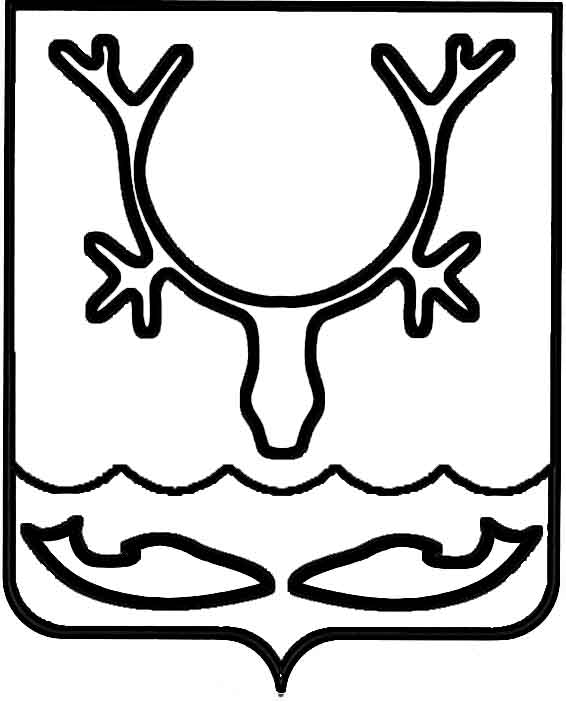 Администрация муниципального образования
"Городской округ "Город Нарьян-Мар"ПОСТАНОВЛЕНИЕВ целях приведения нормативно-правовых актов Администрации муниципального образования "Городской округ "Город Нарьян-Мар" в соответствие 
с действующим законодательством Администрация муниципального образования "Городской округ "Город Нарьян-Мар"П О С Т А Н О В Л Я Е Т:Внести в постановление Администрации МО "Городской округ "Город Нарьян-Мар" от 24.02.2009 № 268 "Об утверждении Положения о Нарьян-Марском городском звене Ненецкой окружной подсистемы единой государственной системы предупреждения и ликвидации чрезвычайных ситуаций" следующие изменения:Пункт 5 постановления изложить в следующей редакции:"5. Контроль за исполнением настоящего постановления возложить на первого заместителя главы Администрации МО "Городской округ "Город Нарьян-Мар" – заместителя председателя комиссии по предупреждению и ликвидации чрезвычайных ситуаций и обеспечению пожарной безопасности Администрации муниципального образования "Городской округ "Город Нарьян-Мар".".Внести в приложение к постановлению Администрации МО "Городской округ "Город Нарьян-Мар" от 24.02.2009 № 268 "Об утверждении Положения 
о Нарьян-Марском городском звене Ненецкой окружной подсистемы единой государственной системы предупреждения и ликвидации чрезвычайных ситуаций" следующие изменения:в абзаце третьем пункта 6, абзаце втором пункта 10 и абзаце втором пункта 24 положения слова "Отдел по делам ГО и ЧС Администрации МО "Городской округ "Город Нарьян-Мар" заменить словами "отдел ГО и ЧС Администрации МО "Городской округ "Город Нарьян-Мар";в абзаце четвертом пункта 6, абзаце втором пункта 11 и абзаце втором пункта 14 положения слова "единая дежурно-диспетчерская служба на базе ГУ 1ПЧ ФПС по НАО" заменить словами "ЕДДС-112 КУ НАО "Поисково-спасательная служба";абзац четвертый пункта 11 положения изложить в следующей редакции:"- дежурные службы скорой медицинской помощи, Управления МВД России по НАО, Управления Росгвардии по НАО, ГУ МЧС России по НАО";в подпункте "а" пункта 12 положения слова "Нарьян-Марская ветеринарная лаборатория" заменить словами "КУ НАО "Станция по борьбе                 с болезнями животных";подпункт "б" пункта 12 положения изложить в следующей редакции:"б) силы и средства ликвидации чрезвычайных ситуаций:-	КУ НАО "Поисково-спасательная служба";-	ФГКУ "1-ая пожарно-спасательная часть ФПС по НАО";-	Ненецкий арктический комплексный аварийно-спасательный центр МЧС России (Филиал Северо-западного регионального поисково-спасательного отряда МЧС России);-	аварийные бригады Нарьян-Марского МУ ПОК и ТС, МБУ "Чистый город", ГУП НАО "Ненецкая коммунальная компания", ГУП НАО "Нарьян-Марская электростанция", ГУП НАО "Ненецкая компания электросвязи" и ПАО "Ростелеком", предназначенные для ликвидации аварий на объектах жилищного хозяйства, коммунально-энергетических сетях, транспортных коммуникациях и связи;-	персонал и техника нештатных аварийно-ремонтных (восстановительных) формирований Нарьян-Марского МУ ПОК и ТС, МУП "Нарьян-Марское АТП", 
МУП "КБ и БО", МБУ "Чистый город" для проведения аварийно-спасательных 
и других неотложных работ в районах чрезвычайных ситуаций на территории 
МО "Городской округ "Город Нарьян-Мар" и осуществления эвакуационных мероприятий;-	подразделения службы медицины катастроф;-	силы и средства Управления МВД России по НАО и Управления Росгвардии по НАО (применяются при ликвидации чрезвычайных ситуаций в соответствии 
с задачами, возложенными на них ведомственными нормативно-правовыми актами).".3.	Настоящее постановление вступает в силу со дня его подписания                  и подлежит официальному опубликованию.27.01.2020№43О внесении изменений в постановление Администрации МО "Городской округ "Город Нарьян-Мар" от 24.02.2009 № 268И.о. главы города Нарьян-Мара А.Н. Бережной